SATAN’S ATTORNEY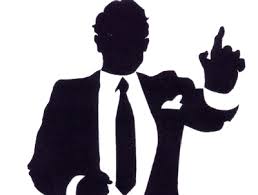 NATIONAL TURNCOAT DEBATE COMPETITIONEvery law student must be a good communicator. Good communication requires critical thinking and creativity. These skills are enhanced by social interaction and personal expression. Therefore, for the very first time, the college is providing a platform of a National Level Debate Competition to the budding lawyers to develop their skills of communication and public speaking.RULES FOR COMPETITION:TOPICS: FOR QUALIFICATION & SEMI FINALS : “Whether forced relationships with a minor  wife would amount to rape or not”FOR FINALS: “Death by hanging- is this the best way to execute convicts”DATE: 2nd November 2017VENUE: COLLEGE PREMISES.1. Debate is open for all students pursuing any under graduation and post-graduation course.2. The medium of debate shall be English.3. There shall be one debater. He/She shall speak for both the sides i.e. for the motion as well as against the motion.4. There shall be two rounds of the competition:a. Qualifying round b. Final round5. The participants shall be judged on the following criteria’s:Content -30 marksBody Language -30 marksArticulation- 20 marksGrammar and Structure -20 marksTotal= 100 marks6. In qualifying round & semi finals the participant will get 6 mins to speak i.e. 3 mins for the motion and 3 mins against the motion.7. Top 6 debaters will make it to the final.8. In the final round the debater will speak for 6 mins i.e. 3 mins for the motion and 3 mins against the motion.9. Decision of the judges shall be final and binding.10. Breach of any of the aforesaid rules may attract negative marking.